Ćwiczenia na ładne pisanieĆwiczenia ułatwiające opanowanie prawidłowego chwytu i sposobu trzymania ołówka:- lepienie kulek, wężyków z plasteliny, - wydzieranie drobnych papierków, Ćwiczenia kontrolujące i regulujące napięcie mięśniowe rąk:- zabawa dłońmi w ciepłej wodzie, kreślenie linii, figur, liter, cyfr na tackach z kaszą lub piaskiem,- malowanie palcami, - modelowanie, wycinanie, wydzieraniePoniżej przykładowe karty pracy, które mogą pomóc w pracy nad pięknym pisaniem. 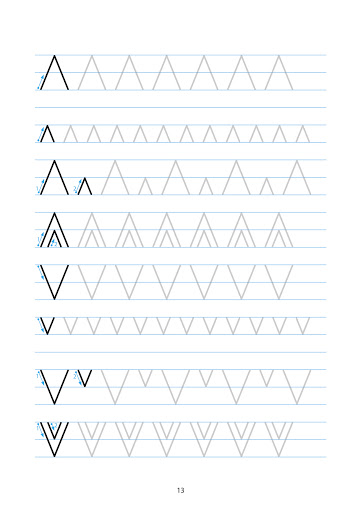 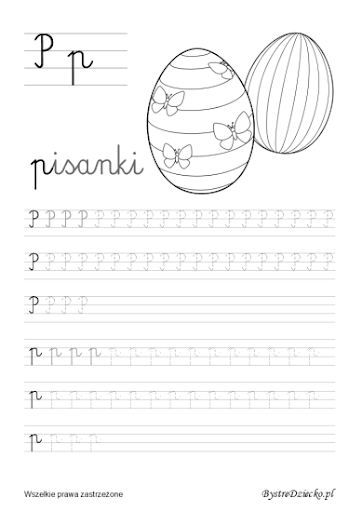 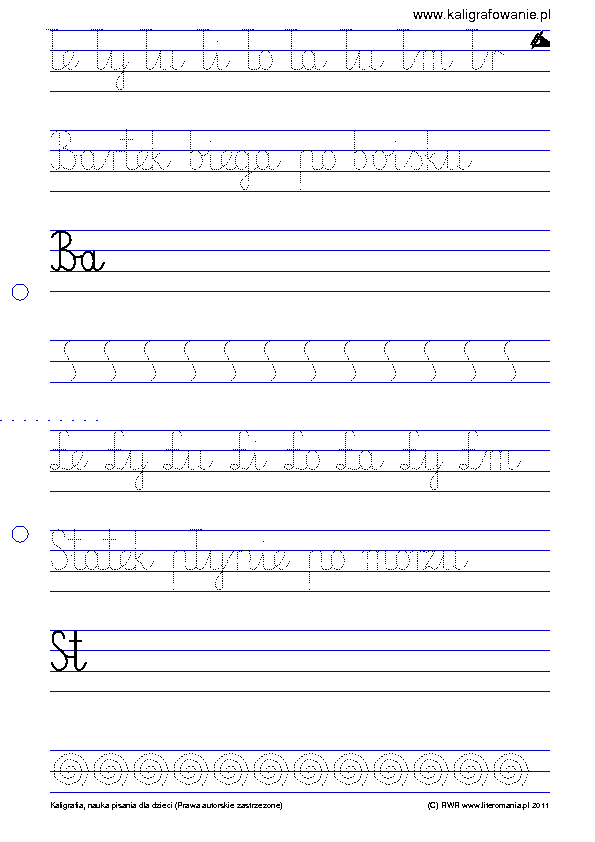 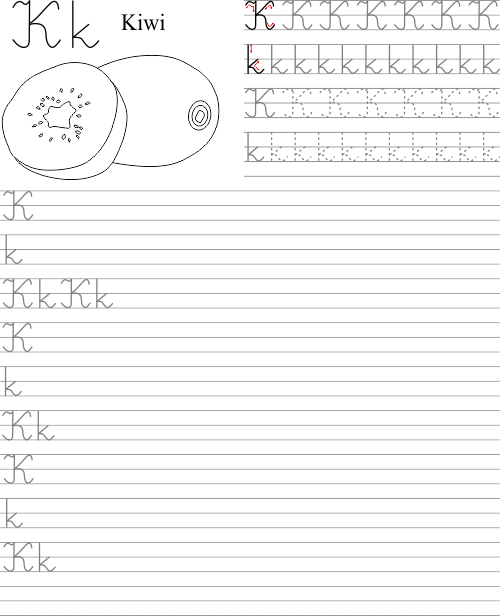 